May 12, 2021A-2010-2192731Via Certified MailASHLEY BRITTAP GAS & ELECTRIC (PA) LLC6161 SAVOY DR  STE 500HOUSTON  TX   77036Dear Ms. Britt:	On April 13, 2021, the Commission received your Bond Reduction Annual Compliance filing of AP Gas & Electric (PA) LLC.  Because this filing is for continued compliance only and not a new bond reduction, no filing fee is required.  Enclosed please find your company check for $350.00 (check number 6125), which we are returning to you.	Should you have any questions pertaining to your filing, please contact our Bureau at 717-772-7777.								Sincerely,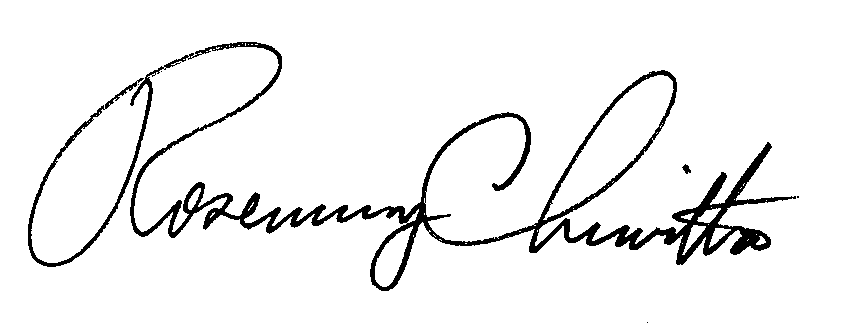 Rosemary ChiavettaSecretaryEnclosure: Company Check # 6125RC:ane